ZIMSKO DRUŽENJE 3.A IN 7.B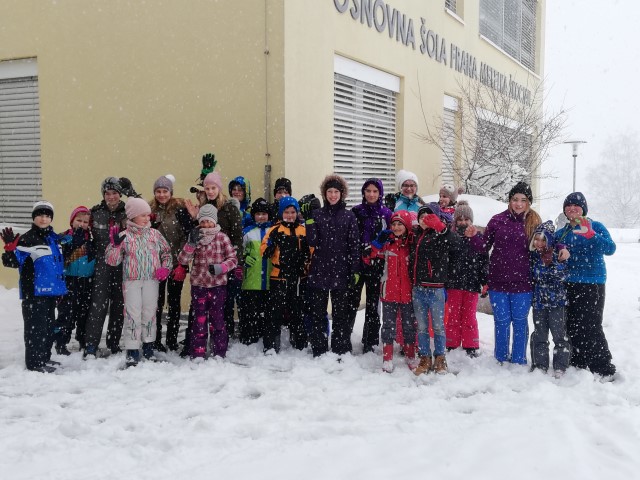 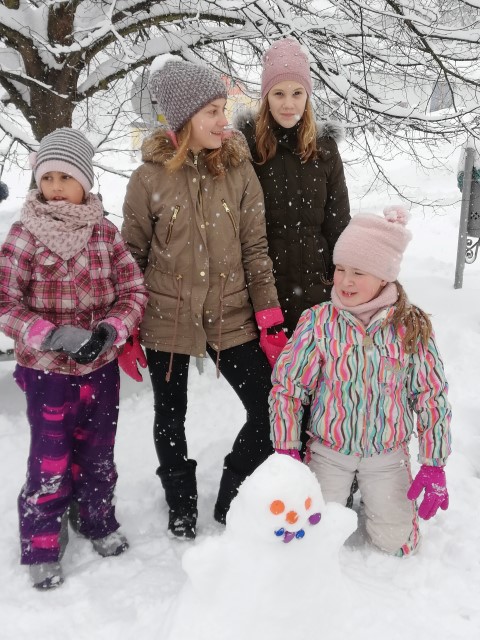 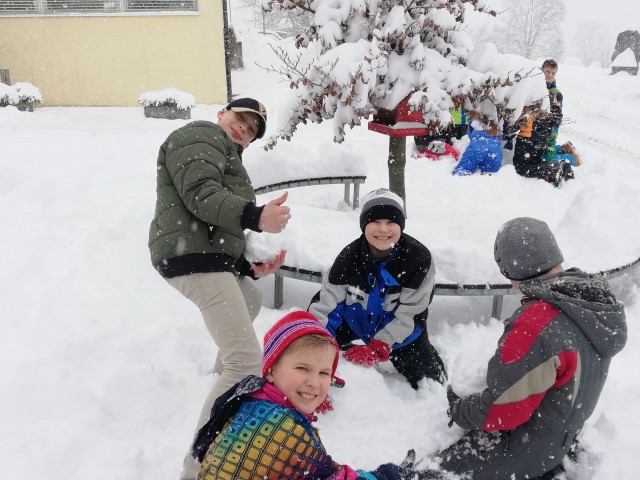 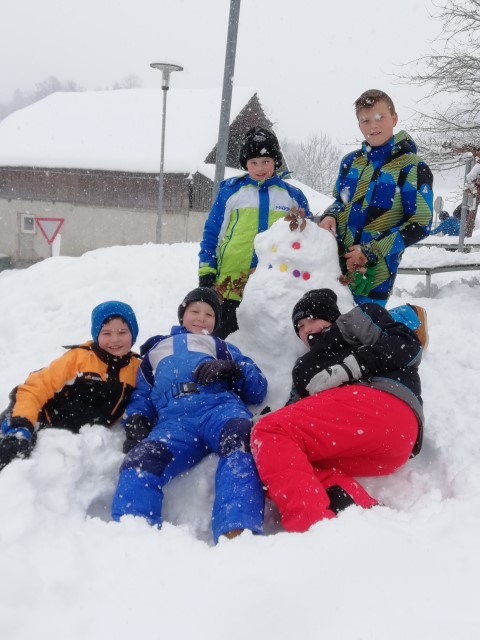 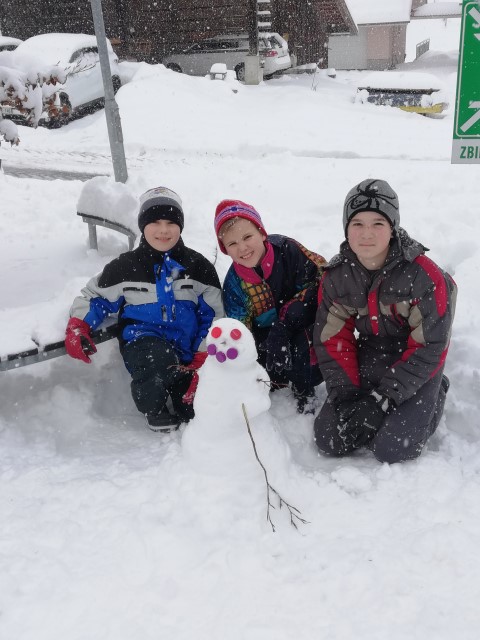 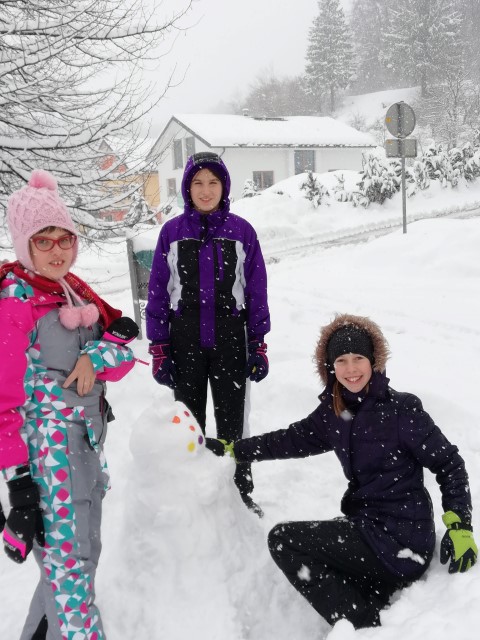 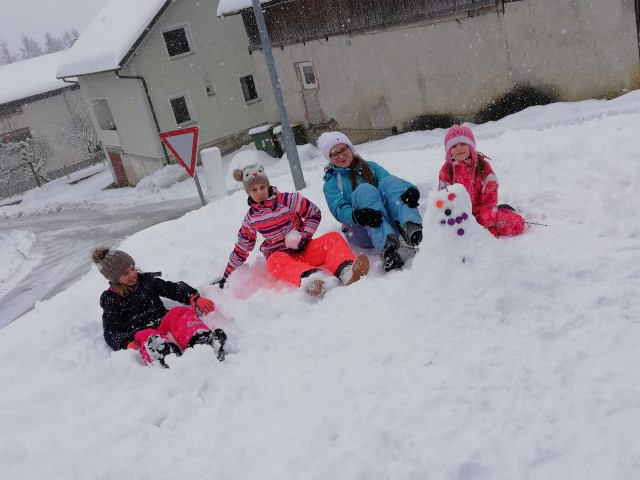 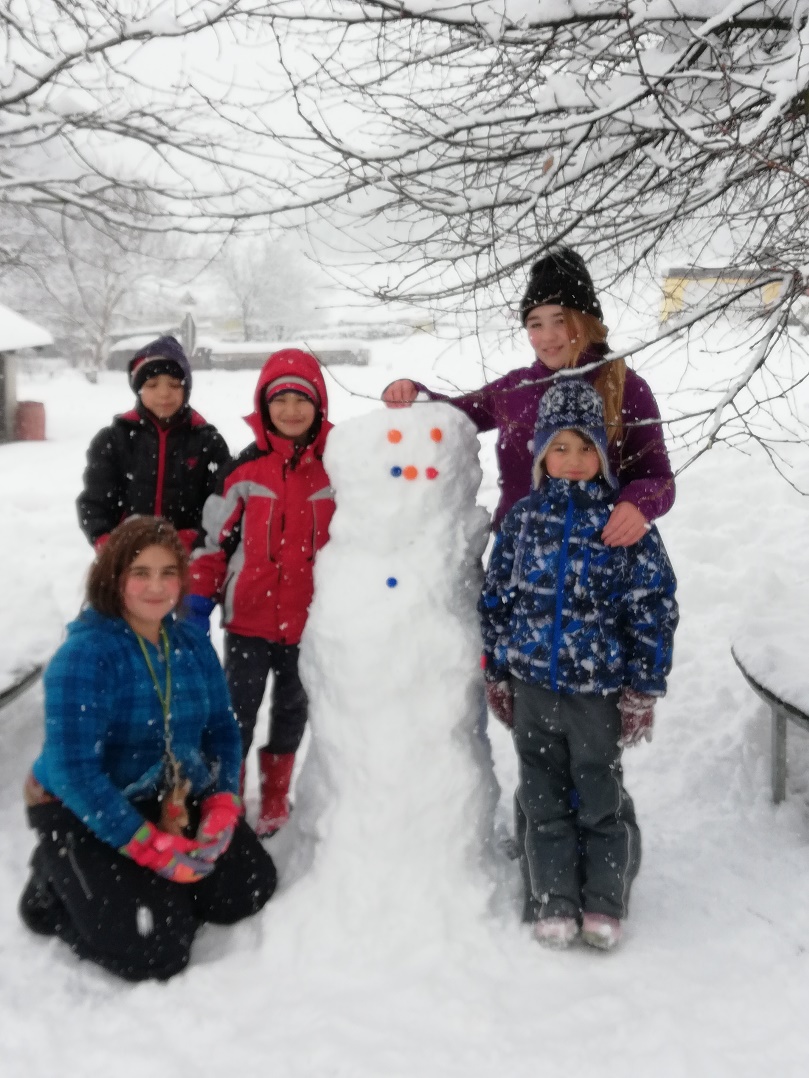 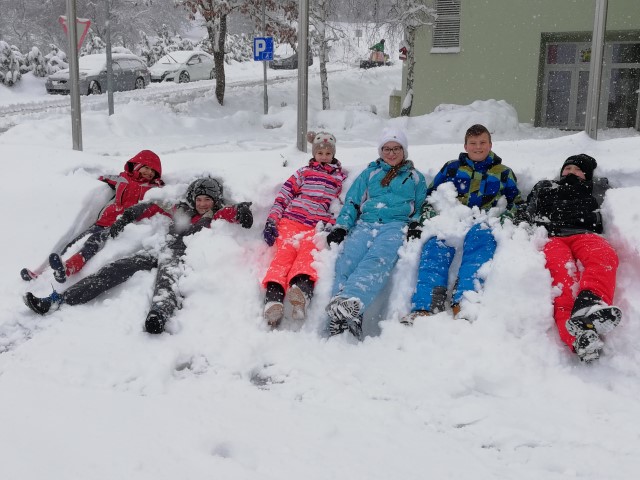 